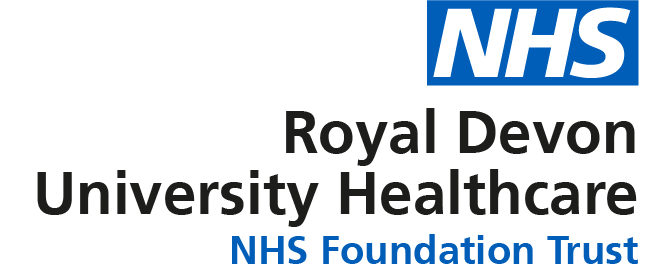 JOB DESCRIPTIONPERSON SPECIFICATIONJOB DETAILS JOB DETAILS Job Title CT/MRI RadiographerReports to CT/MRI Superintendent RadiographerBand 6Department/Directorate Specialist ServicesJOB PURPOSE The post-holder will perform CT/MRI scans across our hospital sites; they will work to a high professional standard to produce high quality diagnostic images. They will work as an autonomous practitioner providing an effective and efficient specialist cross sectional imaging service, being able to perform a wide range of complex scanning procedures and subsequent image manipulations and reconstructions as appropriate. They will assist in the day to day running of the department to maintain high standards of patient care.The post holder will participate fully in such shift, extended working day and on call rotas and schedules as may be required.The post-holder is responsible for liaising with the Superintendent Radiographers in order to maintain the delivery of an effective diagnostic imaging service across the departments.  This role will be predominately based at the Wonford site but may include rotation to the Exeter Nightingale Community Diagnostic Centre. The post-holder will have a close working relationship with staff across a variety of professional boundaries in order to maintain efficient links with other wards and departments throughout the Trust.The post holder will be required to provide training to student radiographers, apprentice radiographers and junior radiographers, undertaking assessments according to local procedures.KEY RESULT AREAS/PRINCIPAL DUTIES AND RESPONSIBILITIESLeadership & ManagementOn a daily basis, be able to apply organisational and planning skills in the allocating and re allocating of time and resources to meet rapidly changing operational and clinical requirements.To be responsible for their actions and patient workload and be able to work unsupervised alongside being as well as part of a multidisciplinary team.As required, to supervise the work of other qualified staff, students and support workers performing duties within the cross-sectional imaging department.To participate in the practical training of student radiographers and support and assist junior members of the radiographic staff in their duties, cascading necessary information and training as required.To be familiar with and adhere to all departmental guidelines and policies.To maintain a high standard of professional conduct and appearance at all times.Professional & ClinicalTo work as a member of the cross-sectional imaging team to provide an efficient, high quality specialised service.To work to high levels of specialist expertise in cross sectional imaging, demonstrating the practical application of professional skills that are underpinned by a robust theoretical knowledge.To be aware of legislation relevant to radiation protection, and to work to “best practice” guidelines at all times, being particularly aware of the potentially high radiation doses associated with CT scanning and the safety precautions when working within the high magnetic field of MRI scanning.After appropriate, documented training and whilst strictly adhering to agreed departmental protocols to perform the intravenous cannulation of patients and subsequently administer IV contrast media using pressure injector pumps as appropriate.Whilst working within clearly defined occupational standards and professional guidelines, to exercise analytical judgement and interpretational skills to asses and if necessary, modify protocols when clinical findings indicate the need to do so.To be responsible for the correct care and use of equipment and resources generally throughout the department, but with particular emphasis on the specialist equipment used in cross sectional imaging.To be able to work in a single handed, autonomous capacity, with particular reference to performing out of hours “on call duties”.To work within the relevant trust guidelines when dealing with situations that present possible infection risks e.g. exposure to bodily fluids or that has the potential for compromising personal wellbeing such as aggressive or challenging patient behaviour.To be responsible for entering clinical data onto the RIS system and ensuring all images obtained are available on PACS.To be able to work to the highest levels of professional competence, whilst at the same time having to provide the maximum degree of physical, emotional and mental effort required to perform accurate examinations on patients who can be critically injured, terminally ill or otherwise immobile and unable to offer any assistance.To be competent in the use of the Trust EPRTo report imaging equipment faults on the electronic reporting system and to bring to the attention of the Superintendent Radiographers any equipment malfunctions or faults that will materially affect the service offered by the Department, and implement procedures that will minimise disruption caused by such faults.To take this equipment out of use as required following departmental policyTo be aware of the need for the highest level of patient care at all times, with particular reference to the hazards posed by cross infection and similar risksTo be familiar with and adhere to all departmental clinical documentation proceduresTo undertake any other duty appropriate to grade as directed by the Superintendent Radiographer, Lead Superintendent or Radiology Services ManagerCommunicationTo communicate in a concise and appropriate manner complex information regarding imaging procedures, including relevant risks and benefits, to patients and relatives, as well as other hospital staff.To be able to provide reassurance and overcome patient concerns and barriers of understanding in order to obtain the level of cooperation required to achieve a successful outcome.To work and communicate efficiently with other members of staff throughout the trust and beyond to assist in the provision of an efficient cross-sectional imaging service to the Trust.To ensure that the Superintendent Radiographer/Lead Superintendent/Radiology Services manager is made aware of any matter which does or has the potential to affect the provision of the cross-sectional imaging service.Training, education & CPDTo show evidence of maintenance of general technical and professional skills and participation in Continuous Professional Development to such a level required to remain eligible for registration by the Health Professions Council.To maintain and continually update the specialist skills required to perform specialist imaging procedures, evidenced by participation in specialised post graduate training courses and programmes and to maintain a portfolio detailing this activity.To update and maintain the skills required to administer intravenous contrast media, and to be aware of the clinical hazards and emergencies that such injections can induce.Quality systems & organisational arrangementsTo be aware of and adhere to, all relevant Trust wide and Departmental policies and procedures.To be aware of legislation relevant to patient confidentiality and to work to “best practice” guidelines at all times.To have a flexible approach to working hours, and be prepared to participate fully in such shifts, extended working day and on call working rotas as may be required.To be prepared to carry out duties appropriate to role and grade in any area of the Radiology department if exceptional circumstances make this necessary.To attend and participate fully in all Departmental meetings as required.To work closely with the Superintendent Radiographer in the monitoring and evaluation of existing processes and procedures associated with diagnostic imaging, participating fully in the development and introduction of revised improved methods of service delivery.To be prepared to participate in research and on-going audit activities within cross-sectional imaging, and to suggest appropriate subjects for activities for consideration by the Division of Radiology and departmental audit and research co-ordinators.To regularly review documents and acknowledge changes and new SOP’s as required on Q-Pulse, ensuring compliance with any changes necessaryOther ResponsibilitiesTo take part in regular performance appraisalTo undertake any training required in order to maintain competency including mandatory training, i.e. Fire, Manual HandlingTo contribute to and work within a safe working environment The post holder is expected to comply with Trust Infection Control Policies and conduct themselves at all times in such a manner as to minimise the risk of healthcare associated infectionAs an employee of the Trust, it is a contractual duty that you abide by any relevant code of professional conduct and/or practice applicable to you.  A breach of this requirement may result in action being taken against you (in accordance with the Trust’s disciplinary policy) up to and including dismissal.The post holder is expected to comply with Trust Infection Control Policies and conduct him/her at all times in such a manner as to minimise the risk of healthcare associated infection.This post has been identified as involving access to vulnerable adults and/or children and in line with Trust policy successful applicants will be required to undertake a Disclosure & Barring Service Disclosure CheckKEY WORKING RELATIONSHIPS Radiology Services Manager, Lead Superintendent and CT/MRI Superintendent RadiographersConsultant Radiologists and Radiology RegistrarsSenior nursing and support staff within the Medical Imaging DepartmentMedical, nursing and administrative staff from wards and departments throughout the trustPatients and associated carersORGANISATIONAL CHART FREEDOM TO ACT This role requires a high level of autonomy and independent working under protocol. The post-holder should be able to manage their scanning session independently and confidently, coordinating both booked patients and ad-hoc work via ED, outpatients and inpatient wards. The Superintendent Radiographer is contactable in multiple ways for advice and guidance (in person, phone, email and MS Teams) but the post-holder will be encouraged to show autonomy and decision-making skills as part of their role within the framework set out by departmental protocolsCOMMUNICATION/RELATIONSHIP SKILLS As a Band 6 cross-sectional radiographer, the post-holder will be expected to have good communication and interpersonal skills. They will be liaising with patients and their family members, gaining positive identification, explaining the scan procedure and providing information on attaining results as part of the after-care process. Imaging appointments can be a source of apprehension for patients, so compassionate care is essential.The post-holder will also develop good working relationships with the rest of the imaging team, administrative staff, and the wider multidisciplinary team. Student and apprentice radiographers also form part of the workforce as part of their training programme, so the ability to provide training to future radiographers is also valued.ANALYTICAL/JUDGEMENTAL SKILLSThe post-holder will be expected to have high analytical skills and good judgement. Cross-sectional radiographers are required to adapt imaging protocols to achieve optimum diagnostic images with the least dose and will be asked to exercise good judgement on how to manage difficult or complex examinations when they arise. They should also have the experience to assess when a scan is likely to require urgent intervention or urgent reporting is expected.PLANNING/ORGANISATIONAL SKILLSEach cross-sectional radiographer will be responsible for the safe running of their assigned scanner for the days they cover. They will start each day with a planned list of booked patients, and from there will use their organisational skills to ensure any ad-hoc imaging is performed safely and in a timely manner. Taking part in audit procedures, daily room check-lists, stock takes and ensuring the continuing good operation of each scanner is an important part of the role.PATIENT/CLIENT CARE CT/MRI Radiography is a direct, front-line patient-facing role. The post-holder will be meeting and scanning patients every day. There is direct patient contact, so excellent clinical skills and the ability to provide compassionate and safe care is essential.POLICY/SERVICE DEVELOPMENT The post-holder will work within departmental protocols. The post-holder will take part in departmental audit as part of service improvement and development.FINANCIAL/PHYSICAL RESOURCES  N/AHUMAN RESOURCES The post-holder will be responsible for any junior, apprentice or student radiographers with whom they are working. They will use their experience and expertise to provide support, guidance and training. INFORMATION RESOURCES The post-holder will use a variety of IT systems in the performance of their day-to-day work including; CRIS, PACS, EPIC as well as the User Interface software on our scanners. They will be required to use these systems to accurately record examination information, dose information and to ensure the safe arrival of images to the PACS system.RESEARCH AND DEVELOPMENT The post-holder will take part in departmental audit, including but not limited to; TLD wear and monitoring, daily room check-lists, quality assurance (QA) and safety audits. The post holder may participate in scanning research participants in the shared facility with the University of Exeter.PHYSICAL SKILLS AND EFFORTThe post-holder will need to be able to move and position imaging equipment, position patients and handle MR coils. Patients from inpatient units or Urgent Care Centres will be arriving to the x-ray departments in beds or trolleys and will require safe manual handling.MENTAL EFFORTThe post-holder will be required to concentrate for long periods of time, undertaking high-quality imaging throughout the day. Patients attending for scans could have a variety of mobility issues or complex needs, meaning that the post-holder will have to use mental effort to assess the situation and produce the best outcome. The workloads can be unpredictable and so the post-holder will need to use their experience and skills to adapt and overcome challenges when they arise.EMOTIONAL EFFORTThe role can require emotional effort. A variety of patients are seen and this encompasses a wide spectrum of ill-health and significant, urgent or unexpected findings do occur. Likewise, patients who are attending as a result of injury or trauma can be distressed and so the post-holder will need to use emotional effort to support those patients and their relatives whilst delivering optimal care.WORKING CONDITIONSPost-holder will be expected to comply with IRR and IRMER regulations due the nature of working in a controlled area. They will be expected to adhere to MRI Local Rules to maintain a safe environment for patients and staff.OTHER RESPONSIBILITIES Take part in regular performance appraisal.Undertake any training required in order to maintain competency including mandatory training, e.g. Manual Handling.Contribute to and work within a safe working environment. You are expected to comply with Trust Infection Control Policies and conduct him/herself at all times in such a manner as to minimise the risk of healthcare associated infection.As an employee of the Trust, it is a contractual duty that you abide by any relevant code of professional conduct and/or practice applicable to you. A breach of this requirement may result in action being taken against you (in accordance with the Trust’s disciplinary policy) up to and including dismissal. You must also take responsibility for your workplace health and wellbeing:• When required, gain support from Occupational Health, Human Resources or other sources. • Familiarise yourself with the health and wellbeing support available from policies and/or Occupational Health. • Follow the Trust’s health and wellbeing vision of healthy body, healthy mind, healthy you. • Undertake a Display Screen Equipment assessment (DES) if appropriate to roleDISCLOSRE AND BARRING SERVICE CHECKSThis post has been identified as involving access to vulnerable adults and/or children and in line with Trust policy successful applicants will be required to undertake a Disclosure & Barring Service Disclosure CheckGENERALThis is a description of the job as it is now. We periodically examine employees' job descriptions and update them to ensure that they reflect the job as it is then being performed, or to incorporate any changes being proposed. This procedure is conducted by the manager in consultation with the jobholder. You will, therefore, be expected to participate fully in such discussions. We aim to reach agreement on reasonable changes, but if agreement is not possible, we reserve the right to insist on changes to your job description after consultation with you. Everyone within the Trust has a responsibility for, and is committed to, safeguarding and promoting the welfare of vulnerable adults, children and young people and for ensuring that they are protected from harm, ensuring that the Trusts Child Protection and Safeguarding Adult policies and procedures are promoted and adhered to by all members of staff.Job TitleCT/MRI RadiographerRequirementsEssentialDesirableQUALIFICATION/ SPECIAL TRAININGQUALIFICATIONS / TRAININGBSc in Diagnostic Radiography or equivalentCurrent registration with the Health Professions councilSOR recognised certificate in the administration of IV contrastEvidence of continuing professional developmentProfessional knowledge acquired through degree plus short specialist courses and/or experience to post-graduate diploma level or equivalentEEDEEEEEEEKNOWLEDGE / SKILLSProven skills in performing a wide range of examinations and procedures in CT or MRI or both.Ability to demonstrate up to date knowledge of cross-sectional imaging techniques.To implement the requirements of IR (ME) R and work within them with regard to radiation protection.Ability to provide a high level of patient care in accordance with current protocols.EEEEEEEEPERSONAL ATTRIBUTESFlexible approach to duties and ability to participate in shift / extended day and on call working schedules.Ability to communicate well with all grades and disciplines of staff, patients and relatives.Be reflective in thinking and outlook and be available as a source of advice, coping with multiple demands during the working day.EEEEEEOTHER REQUIREMENTSBe prepared to deal with distressing and emotional situations on a daily basis, for example badly injured or terminally/ seriously ill patients.To be physically able to safely and competently position and manoeuvre patients and equipment as a routine part of the daily duties, including wheelchairs, beds and stretchers.EEEEFREQUENCY(Rare/ Occasional/ Moderate/ Frequent)FREQUENCY(Rare/ Occasional/ Moderate/ Frequent)FREQUENCY(Rare/ Occasional/ Moderate/ Frequent)FREQUENCY(Rare/ Occasional/ Moderate/ Frequent)WORKING CONDITIONS/HAZARDSWORKING CONDITIONS/HAZARDSROMFHazards/ Risks requiring Immunisation ScreeningHazards/ Risks requiring Immunisation ScreeningLaboratory specimensContact with patientsExposure Prone ProceduresBlood/body fluidsHazard/Risks requiring Respiratory Health SurveillanceSolvents (e.g. toluene, xylene, white spirit, acetone, formaldehyde and ethyl acetate)Respiratory sensitisers (e.g isocyanates)Chlorine based cleaning solutions (e.g. Chlorclean, Actichlor, Tristel)AnimalsCytotoxic drugsRisks requiring Other Health SurveillanceRisks requiring Other Health SurveillanceRadiation (>6mSv)Laser (Class 3R, 3B, 4)Dusty environment (>4mg/m3)Noise (over 80dBA)Hand held vibration tools (=>2.5 m/s2)Other General Hazards/ RisksOther General Hazards/ RisksVDU use ( > 1 hour daily)Heavy manual handling (>10kg)DrivingFood handlingNight workingElectrical workPhysical Effort Mental Effort Emotional Effort Working in isolationChallenging behaviour